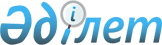 "Шаруа немесе фермер қожалығын, ауыл шаруашылығы өндірісін жүргізу үшін ауыл шаруашылығы мақсатындағы жер учаскесін уақытша өтеулі жер пайдаланудың (жалға алудың) үлгі шартын бекіту туралы" Қазақстан Республикасы Премьер-Министрінің орынбасары - Қазақстан Республикасы Ауыл шаруашылығы министрінің 2019 жылғы 30 қаңтардағы № 41 бұйрығына өзгерістер мен толықтыру енгізу туралыҚазақстан Республикасы Ауыл шаруашылығы министрінің м.а. 2023 жылғы 31 мамырдағы № 209 бұйрығы. Қазақстан Республикасының Әділет министрлігінде 2023 жылғы 1 маусымда № 32665 болып тіркелді
      БҰЙЫРАМЫН:
      1. "Шаруа немесе фермер қожалығын, ауыл шаруашылығы өндірісін жүргізу үшін ауыл шаруашылығы мақсатындағы жер учаскесін уақытша өтеулі жер пайдаланудың (жалға алудың) үлгі шартын бекіту туралы" Қазақстан Республикасы Премьер-Министрінің орынбасары - Қазақстан Республикасы Ауыл шаруашылығы министрінің 2019 жылғы 30 қаңтардағы № 41 бұйрығына (Нормативтік құқықтық актілерді мемлекеттік тіркеу тізілімінде № 18267 болып тіркелген) мынадай өзгерістер мен толықтыру енгізілсін:
      көрсетілген бұйрықпен бекітілген шаруа немесе фермер қожалығын, ауыл шаруашылығы өндірісін жүргізу үшін ауыл шаруашылығы мақсатындағы жер учаскесін уақытша өтеулі жер пайдаланудың (жалға алудың) үлгі шартында:
      6-тармақ мынадай редакцияда жазылсын:
      "6. Жалға алушы мыналарға құқылы:
      1) жер учаскесiн оның нысанасынан туындайтын мақсатта пайдалана отырып, жерде дербес шаруашылық жүргiзу;
      2) жер учаскесін пайдалану нәтижесінде алынған ауыл шаруашылығы және өзге дақылдар мен көшеттердің егісі мен екпелерін, ауыл шаруашылығы өнімі мен өзге де өнімді және оны өткізуден алынған табысты меншіктеуге;
      3) жер учаскесін мемлекет мұқтаждықтары үшін алып қойғанда шығындардың толық көлемде өтелуі; 
      4) Жалға берушінің келісуімен белгіленген құрылыс, экологиялық, санитариялық-гигиеналық және өзге де арнайы талаптарға сәйкес суландыру, құрғату және өзге де мелиоративтік жұмыстар жүргізуге, тоғандар мен өзге де су қоймаларын салу;
      5) өз шаруашылығының мұқтажы үшiн жер учаскесiнде немесе өзіне тиесілі жер учаскелеріндегі жер қойнауында бар кең таралған пайдалы қазбаларды, екпелердi, жерүстi және жерасты суларын кейiннен мәмiлелер жасау ниетiнсіз, белгiленген тәртiппен пайдалану, сондай-ақ жердiң өзге де пайдалы қасиеттерiн пайдалану;
      6) жайылымдардың жалпы алаңына түсетін жүктеменің шекті рұқсат етілетін нормалары сақталған кезде жайылымдардың өнімділігі жайылатын ауыл шаруашылығы жануарларына азық қажеттілігінен асатын жағдайларда, азықты дайындау мақсатында шөп шабуды жүзеге асыру;
      7) меншік құқығын, уақытша ұзақ мерзімге өтеулі жер пайдалану (жалдау) құқығын шаруашылық серiктестiгiнiң жарғылық капиталына салым ретiнде, акционерлiк қоғам акцияларының төлемiне немесе өндiрiстiк кооперативке жарна ретiнде беру, сондай-ақ Қазақстан Республикасы Жер кодексінің (бұдан әрі – Жер кодексі) 33-бабы 1-тармағы алтыншы бөлігінің 5-1) тармақшасында көзделген тәртіппен және шарттарда ауыл шаруашылығы мақсатындағы жердегі жер пайдалану құқығын иеліктен шығару.";
      7-тармақтың 3) тармақшасы мынадай редакцияда жазылсын:
      "3) қажет болған жағдайда Жер кодексінде көзделген тәртіппен сервитуттар беруді қамтамасыз етуге;";
      8-тармақтың 6) тармақшасы мынадай редакцияда жазылсын:
      "6) шаруа немесе фермер қожалығын, ауыл шаруашылығы өндірісін жүргізуге арналған жер учаскесі пайдаланбау фактісі алғаш рет анықталған кезден бастап бір жыл бойы мақсатқа сай пайдаланылмаған жағдайларда, мұндай жер учаскесi Жер кодексінiң 94-бабында көзделген тәртiппен мәжбүрлеп алып қоюға жатады;";
      9-тармақ мынадай мазмұндағы 5) тармақшамен толықтырылсын:
      "5) Жалға алушы өтініш берген күннен бастап бес жұмыс күні ішінде Жалға алушының суару, құрғату және өзге де мелиорациялық жұмыстарды жүргізуін, тоғандар мен өзге де су айдындарын салуын келісуге.";
      10-тармақ мынадай редакцияда жазылсын:
      "10. Жер учаскесін пайдаланғаны үшін төлемақы "Салық және бюджетке төленетін басқа да міндетті төлемдер туралы" Қазақстан Республикасы кодексінің (Салық кодексі) 564-бабында айтылған мерзімдерде төленбеген жағдайда, Жалға алушы өсiмпұл төлейді. Өсімпұл Салық кодексінің 117-бабы 2-тармағының 2) тармақшасына сәйкес бюджетке төленетін төлем мерзімі күнінен кейінгі күннен бастап, бюджетке төлеген күнді қоса алғанда, бюджетке төленетін төлемдерді төлеу бойынша салықтық міндеттемені орындаудың мерзімі өткен әрбір күні үшін Қазақстан Республикасы Ұлттық Банкінің мерзімі өткен әрбір күнге базалық мөлшерлемесінің 1,25 еселенген мөлшерінде есептелінеді.".
      2. Қазақстан Республикасы Ауыл шаруашылығы министрлігінің Жер ресурстарын басқару комитеті заңнамада белгіленген тәртіппен:
      1) осы бұйрықтың Қазақстан Республикасы Әділет министрлігінде мемлекеттік тіркелуін;
      2) осы бұйрық ресми жарияланғаннан кейін оның Қазақстан Республикасы Ауыл шаруашылығы министрлігінің интернет-ресурсында орналастырылуын қамтамасыз етсін.
      3. Осы бұйрықтың орындалуын бақылау жетекшілік ететін Қазақстан Республикасының ауыл шаруашылығы вице-министріне жүктелсін.
      4. Осы бұйрық алғаш ресми жарияланған күнінен кейін күнтізбелік он күн өткен соң қолданысқа енгізіледі.
      "КЕЛІСІЛДІ"Қазақстан РеспубликасыҚаржы министрлігі
					© 2012. Қазақстан Республикасы Әділет министрлігінің «Қазақстан Республикасының Заңнама және құқықтық ақпарат институты» ШЖҚ РМК
				
      Қазақстан РеспубликасыАуыл шаруашылығы министрініңміндетін атқарушы 

Ә. Тамабек
